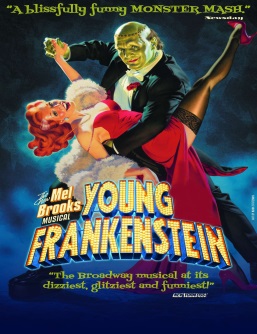 YOUNG FRANKENSTEINSM Team AssignmentsTeahHelp to set up the theatre each night for rehearsal.Update Props List on a weekly basis- by Tuesday of each rehearsal week Know what rehearsal props we have, and what will be needed for each night’s rehearsalCheck in with the scene shop and prop shop outside of production meetings as neededTrack all hand props and furniture in rehearsal Create preset listWork with Joe to create shift plotOne the cast is off-book, share responsibility for prompting and line notes during rehearsalsLearn full backstage track for SLJoeHelp to set up the theatre each night for rehearsal.Check in with the costume shop outside of production meetings as needed Schedule fittings & coordinate use of costume pieces in rehearsalUpdate Character/Scene Breakdown as neededCreate costume plot/quick change plotTrack all special effects in the show and check in with Ron as needed to understand how they workWork with Teah to create shift plotOnce cast is off-book, share responsibility for prompting and line notes during rehearsalsLearn full backstage track for SRLaurie Kincman (SM)Teah Crow (ASM)Joe Reuss (ASM)Blocking & SchedulingSceneryCostumesLighting & Sound CuesPropsSpecial EffectsPrompting/Line NotesPrompting/Line NotesPrompting/Line NotesBoothSLSR